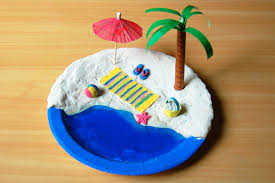 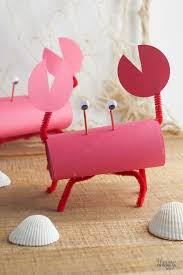 Paper Plate Beach Scene						Paper Roll Crab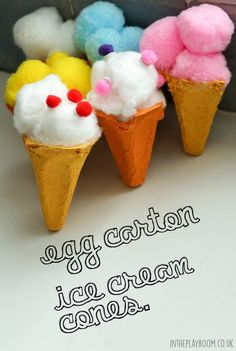 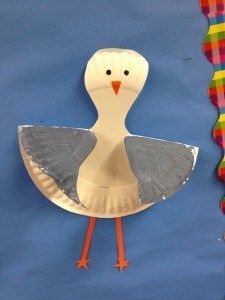 Paper Plate Seagull						Egg Carton Ice Cream Cones